Муниципальное бюджетное дошкольное  образовательное учреждение «Детский сад № 50» общеразвивающего вида с приоритетным осуществлением деятельности по художественно-эстетическому развитию детей» г. ЧебоксарыРабота с родителями в ДОУ: Мастер-класс к празднику - Международный женский день.КОНФЕТНИЦА ИЗ НИТОК СВОИМИ РУКАМИВыполнила воспитательМБДОУ «Детский сад №50»г. ЧебоксарыПорфирьева Лиана ВладимировнаЦель мероприятия: Взаимодействие педагога с родителями, которое предполагает обмен мыслями, чувствами; повышение педагогической культуры родителей. т.е. сообщение им знаний, формирование у них педагогических умений и навыков.Задачи: 1. Познакомить с историей праздника 8 марта.2. Поделиться с родителями своим опытом работы и передать им путем прямого и комментированного показа изготовления конфетницы из ниток.3. Дать ощутить приближающийся праздник и позитив к празднику.Оборудование: хлопковые нитки (ирис) – 1 маточек, клей ПВА, шарик воздушный, клей для приклеивания цветов (горячий клей), различные текстильные цветы, тесьма для декора, кусочек пенопласта, косметические ножницы, бумажные салфетки, готовые шары из ниток.Оформление: Презентация, сервировка стола, салфетки, сложенные разными способами.Форма проведения: мастер-класс.Ход проведения мастер-класса.Оригинальное знакомство.Участники мастер-класса сидят либо стоят в кругу. Начинающий участник представляется и показывает любой жест (прыгает, пожимает плечами и т.д.). Его сосед должен повторить его имя и жест, затем сообщает свое имя и показывает уже свой жест. Последующий игрок повторяет уже два имени и два жеста и добавляет свои и т.д.Тот кто ошибется, повторяет только имя и жест предыдущего, называет свои и тем самым начинает новую цепочку. Задача ведущего: оценивать самую длинную цепочку.История праздника 8 марта Международный день женщин отмечается  - 8 марта. Начало этого праздника относится к XIX веку и был приурочен ко дню борьбы за права женщин. Дело было так: 8 марта 1857 года в Нью-Йорке прошла манифестация работниц швейных и обувных фабрик. Они добивались, чтобы им убавили рабочие часы и равную заработную плату с мужчинами. После этой манифестации начали появляться женские профсоюзы, и впервые им было дана возможность избирать. Но только в 1910 году в Копенгагене Кларой Цеткин было предложено праздновать Всемирный женский день 8 марта. Такой призыв к женщинам всего мира явился поводом вступить в борьбу за независимость и равноправие.В России Международный женский день впервые праздновали в 1913 году в Петербурге. Организаторы добивались политического и экономического равноправия женщин.  А в 1976 году Международный женский день  официально  признан общенародным.Сегодня 8 марта – это праздник весны и света, дань уважения к традиционной роли женщины как жены, матери.Пошаговый мастер-класс.Приближается самый светлый, весенний, теплый праздник – 8 марта. И в голову пришла идея сделать оригинальную конфетницу своими руками. Очень захотелось с вами поделиться своим опытом работы. И материалы понадобятся самые простые. (презентация).Взять шарик и надуть его примерно 17-18 см. Нужно надуть так, чтобы сформировался шар, а не в виде яйца.Далее нужно обматать шар нитками, смоченными в клее ПВА. Нужно чтобы нитка хорошо пропиталась клеем.Пришло время повесить шарик до полного высыхания клея. Лучше на ночь оставить. Когда полностью высохнут нитки, необходимо иголкой лопнуть шарик.В середине шара нужно прорезать отверстие. Оно будет маленьким или побольше на ваше усмотрение.Пришло время оформить конфетницу. Необходимо сделать основание конфетницы,на чем она будет стоять. Для этого из пенопласта вырезаем круг, затем его обклеиваем тесьмой (на выбор автора работы) и заклеиваем к самой конфетнице.Отверстие также можно обклеить тесьмой.Теперь осталось только приклеить цветы. Используем разные текстильные цветочки и зелень. Клеим термо-пистолетом.Здесь уже проявляем свою фантазию.Вот так можно сделать конфетницу своими руками. Положите в нее конфеты и отличный подарок к любому событию готов.Оригинальное сложение салфетки «Королевская лилия» .Чтобы поставить на стол такую оригинальную конфетницу нужно также красиво сервировать праздничный стол. И для этого Вас научу технике сложения салфетки «Королевская лилия»: 1. Загнуть по очереди все углы к центру. 2. Перевернуть салфетку.3. Снова загнуть по очереди все углы к центру. 4. Придерживая в центре углы, выдернуть снизу уголки, чтобы они образовали «лепестки».Рефлексия. Подведение итогов мастер-класса.Теперь немного отдохнем. Предлагаю Вам представить, что вы были в ресторане и хозяин ресторана просит ответить на вопросы:- Я съел бы еще этого….- Больше всего мне понравилось…..- Я почти переварил…..- Я переел….. – Пожалуйста, добавьте…..Участники приклеивают свои карточки на лист ватмана и комментируют.            VI.  Чаепитие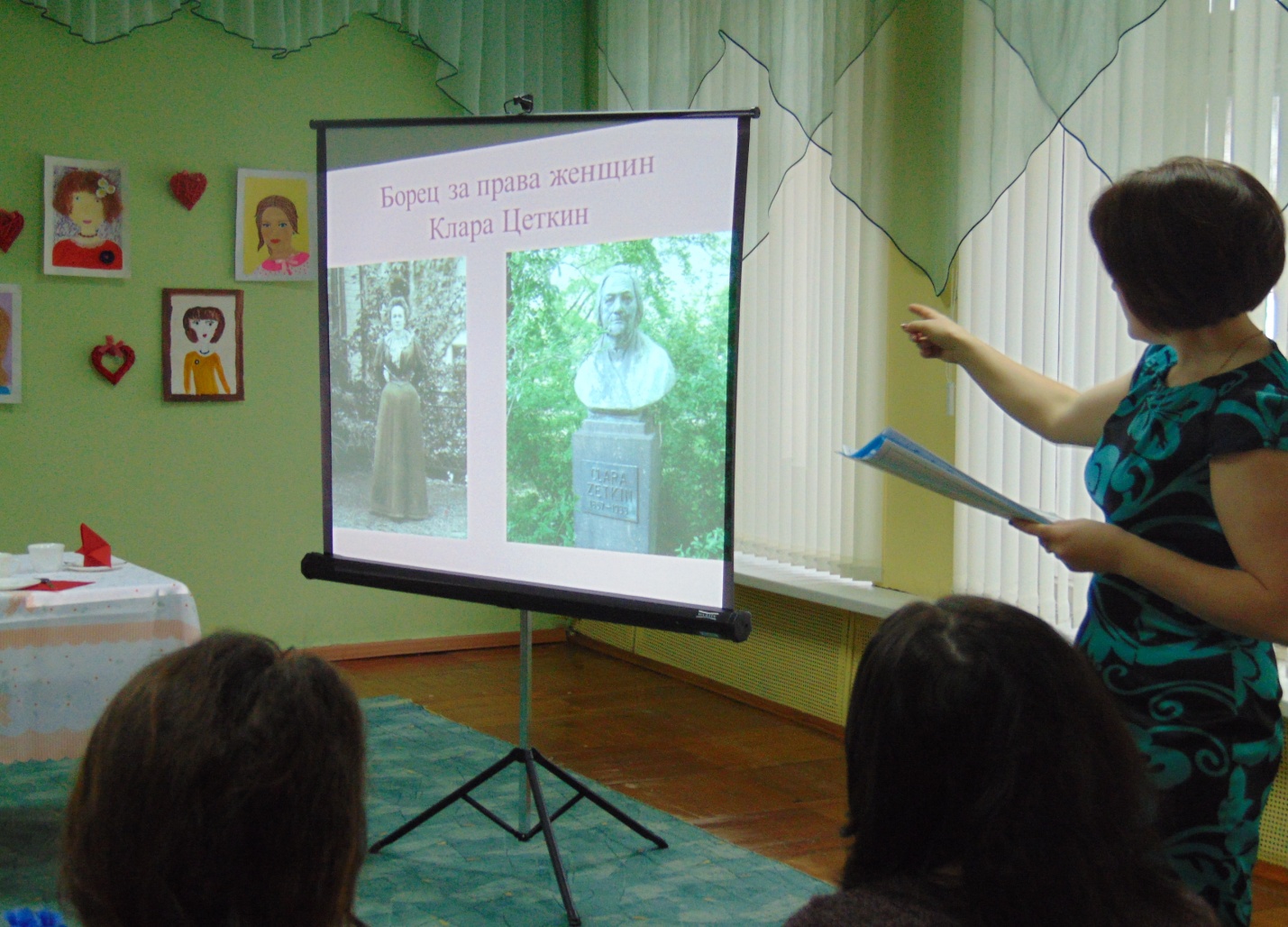 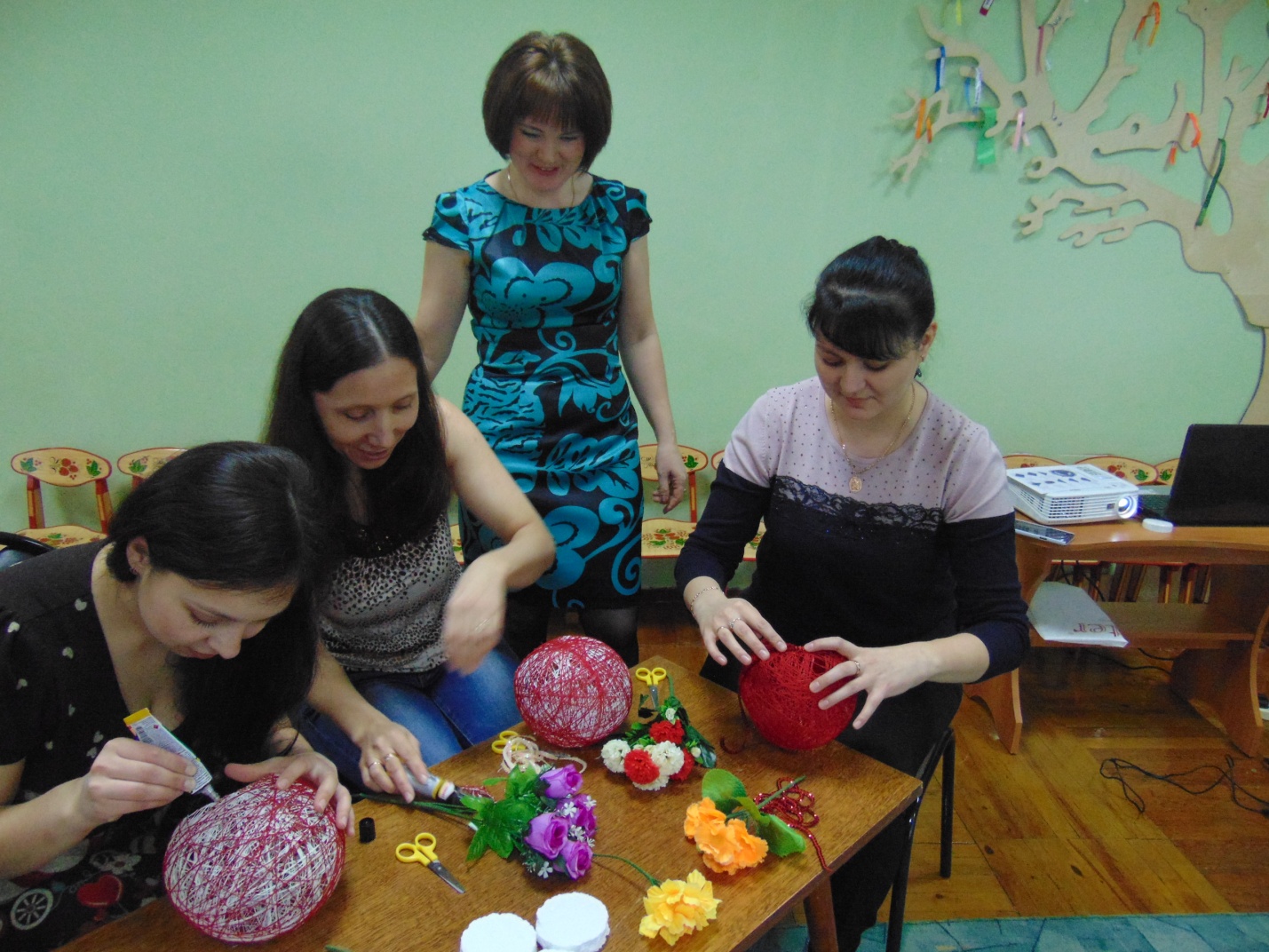 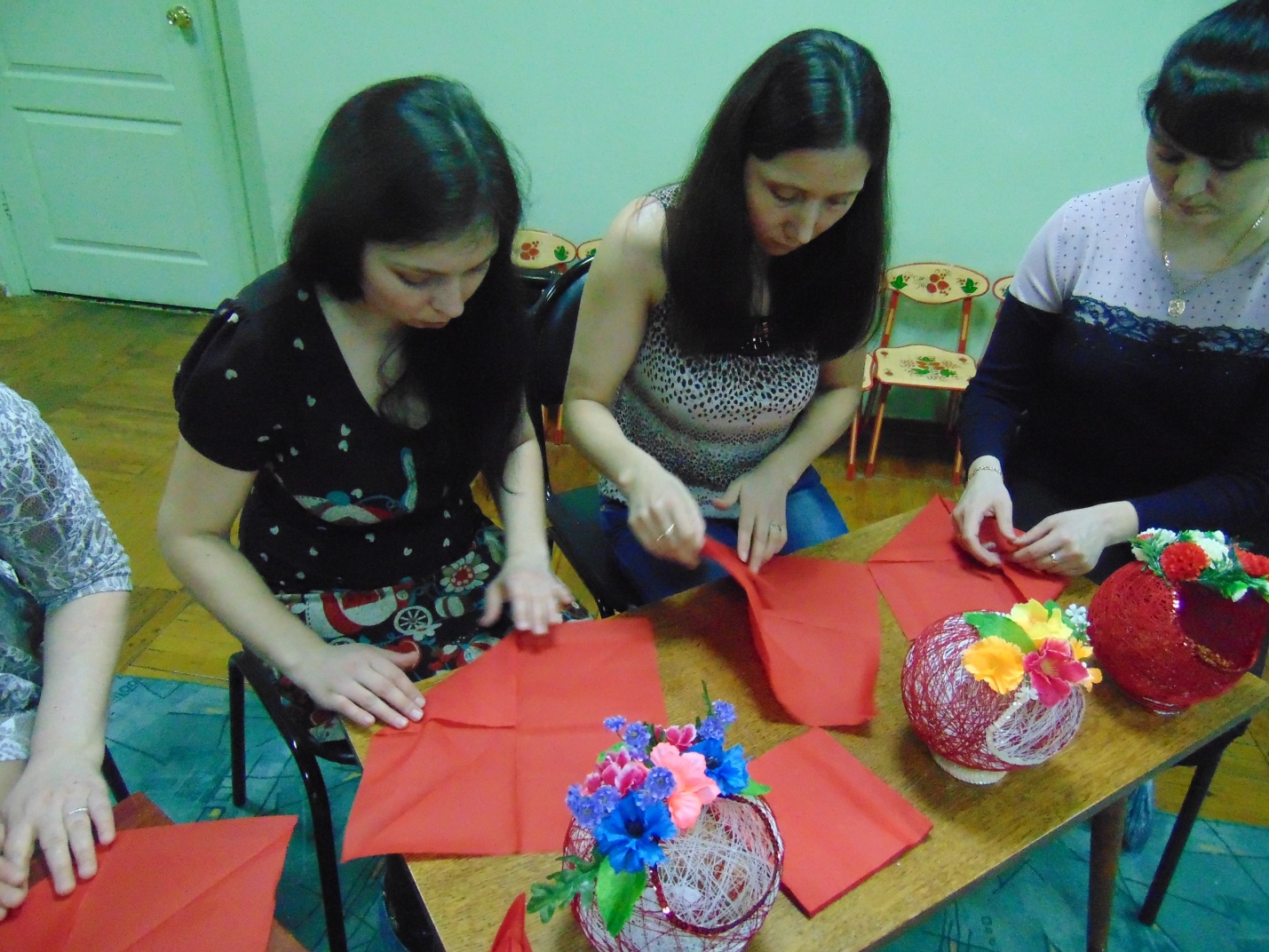 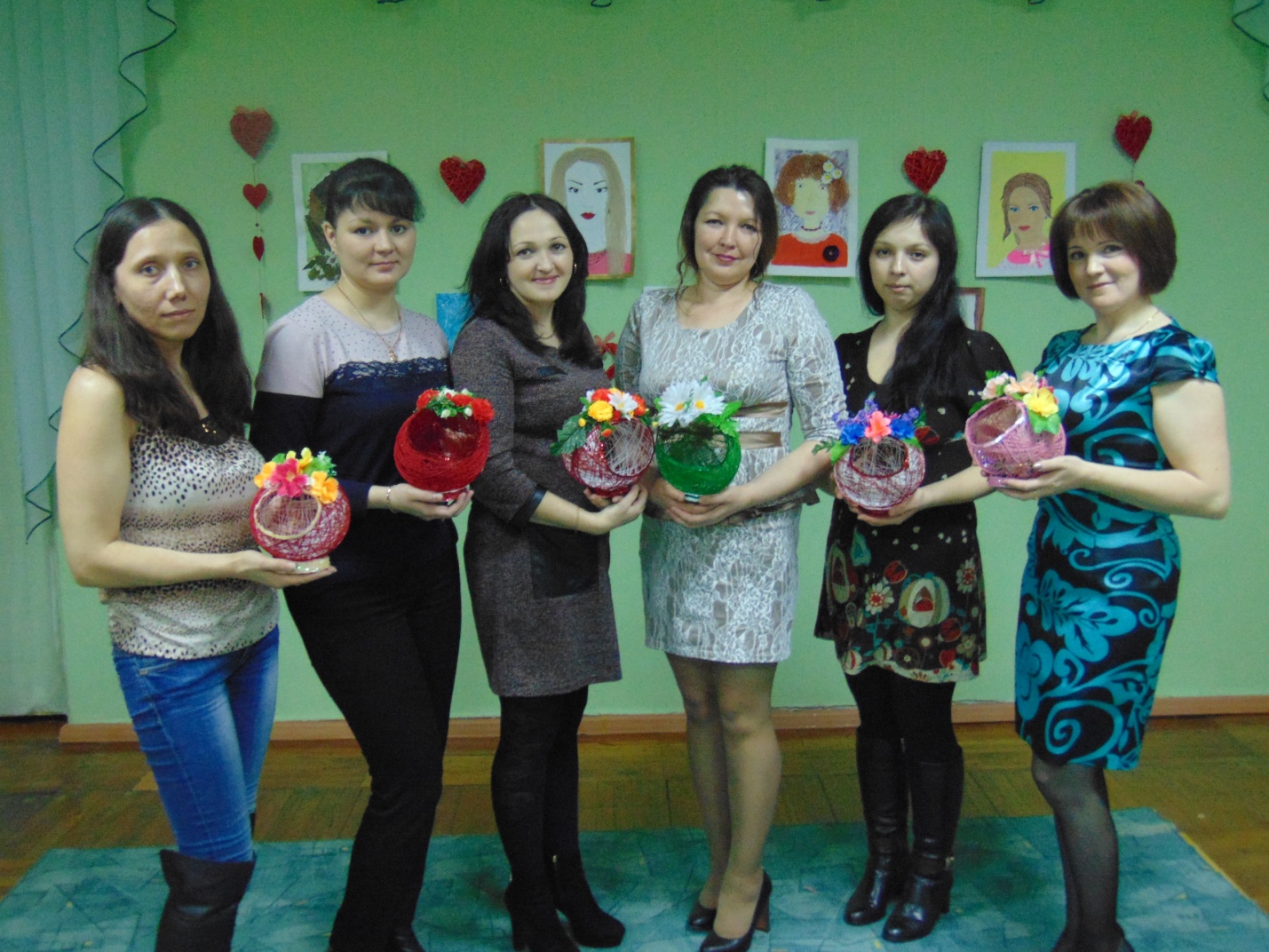 